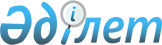 О внесении изменения в постановление акимата Камыстинского района от 2 марта 2015 года № 32 "О предоставлении кандидатам помещений для встреч с избирателями"
					
			Утративший силу
			
			
		
					Постановление акимата Камыстинского района Костанайской области от 7 марта 2018 года № 26. Зарегистрировано Департаментом юстиции Костанайской области 2 апреля 2018 года № 7648. Утратило силу постановлением акимата Камыстинского района Костанайской области от 18 ноября 2021 года № 160.
      Сноска. Утратило силу постановлением акимата Камыстинского района Костанайской области от 18.11.2021 № 160 (вводится в действие по истечении десяти календарных дней после дня его первого официального опубликования).
      В соответствии с пунктом 4 статьи 28 Конституционного закона Республики Казахстан от 28 сентября 1995 года "О выборах в Республике Казахстан" акимат Камыстинского района ПОСТАНОВЛЯЕТ:
      1. Внести в постановление акимата Камыстинского района от 2 марта 2015 года № 32 "О предоставлении кандидатам помещений для встреч с избирателями" (зарегистрировано в Реестре государственной регистрации нормативных правовых актов № 5427, опубликовано 31 марта 2015 года в информационно-правовой системе "Әділет") следующее изменение:
      приложение к настоящему постановлению изложить в новой редакции, согласно приложению к настоящему постановлению.
      2. Государственному учреждению "Аппарат акима Камыстинского района" в установленном законодательством Республики Казахстан порядке обеспечить:
      1) государственную регистрацию настоящего постановления в территориальном органе юстиции;
      2) в течении десяти календарных дней со дня государственной регистрации настоящего постановления акимата направление его копии в бумажном и электронном виде на казахском и русском языках в Республиканское государственное предприятие на праве хозяйственного ведения "Республиканский центр правовой информации" для официального опубликования и включения в эталонный контрольный банк нормативных правовых актов Республики Казахстан;
      3) размещение настоящего постановления на интернет - ресурсе акимата Камыстинского района после его официального опубликования.
      3. Контроль за исполнением настоящего постановления возложить на руководителя аппарата акима Камыстинского района.
      4. Настоящее постановление вводится в действие по истечении десяти календарных дней после дня его первого официального опубликования.
      СОГЛАСОВАНО
      Председатель Камыстинской
      районной избирательной комиссии
      ___________________ А. Макаева Помещения для встреч с избирателями
					© 2012. РГП на ПХВ «Институт законодательства и правовой информации Республики Казахстан» Министерства юстиции Республики Казахстан
				
      Исполняющий обязанностиакима Камыстинского района

Г. Ахметчин
Приложение
к постановлению акимата
Камыстинского района
от 7 марта 2018 года № 26
№ п/п
Наименование населенного пункта
Помещения для встреч с избирателями
1.
село Алтынсарино
В здании государственного учреждения "Алтынсаринская средняя школа отдела образования акимата Камыстинского района"
2.
село Арка
В здании государственного учреждения "Краснооктябрьская средняя школа отдела образования акимата Камыстинского района"
3.
село Аралколь
В здании государственного учреждения "Бестауская основная школа отдела образования акимата Камыстинского района"
4.
село Дружба
В здании государственного учреждения "Дружбинская основная школа отдела образования акимата Камыстинского района"
5.
село Клочково
В здании государственного учреждения "Клочковская средняя школа отдела образования акимата Камыстинского района"
6.
село Карабатыр
В здании государственного учреждения "Карабатырская средняя школа отдела образования акимата Камыстинского района"
7.
село Ливановка
В здании государственного учреждения "Ливановская средняя школа отдела образования акимата Камыстинского района"
8.
село Талдыколь
В здании государственного учреждения "Талдыкольская основная школа отдела образования акимата Камыстинского района"
9.
село Бестобе
В здании государственного учреждения "Бестюбинская средняя школа отдела образования акимата Камыстинского района"
10.
село Фрунзе
В здании государственного учреждения "Фрунзенская основная школа отдела образования акимата Камыстинского района"
11.
село Адаевка
В здании государственного учреждения "Адаевская средняя школа отдела образования акимата Камыстинского района"
12.
село Жайылма
В здании государственного учреждения "Жайылминская основная школа отдела образования акимата Камыстинского района"
13.
село Камысты
В здании государственного учреждения "Камыстинский районный Дом культуры отдела культуры и развития языков акимата Камыстинского района"
14.
село Свободное
В здании государственного учреждения "Аппарат акима села Свободное" акимата Камыстинского района"
15.
село Уркаш
В здании государственного учреждения "Уркашская основная школа отдела образования акимата Камыстинского района"